Информационное письмооб итогах проведения I регионального этапа Всероссийского конкурса в области педагогики, воспитанияи работы с детьми и молодёжью до 20 лет«За нравственный подвиг учителя».В марте-июне 2016 года прошел I региональный этап Всероссийского конкурса в области педагогики, воспитанияи работы с детьми и молодёжью до 20 лет «За нравственный подвиг учителя» в Омской области.На конкурс поступило 12 работ, выполненных 17 участниками. В конкурсе приняли участие педагоги из города Омска и муниципальных районов Омкой области (Тарского, Крутинского).В финал конкурса вышло 7 работ, выполненных 11 участниками.Лауреатами конкурса стали:первое место – авторский коллектив в составе Мельниченко Елены Сергеевны, Назыровой Лилии Ибрагимовны, воспитателей бюджетного дошкольного образовательного учреждения города Омска «Центр развития ребенка – детский сад № 258» (конкурсная работа «Поклонимся великим тем годам!» (дополнительная программа по гражданско-патриотическому воспитанию детей дошкольного возраста)»);второе место – Ленартович Людмила Григорьевна, методист бюджетного учреждения Омской области дополнительного образования «Центр духовно-нравственного воспитания «Исток» (конкурсная работа «Дополнительная образовательная программа «Православный храм – школа доброчестия» для детей с ОВЗ 9 – 12 лет»);второе место – Грабар Марина Алексеевна, учитель казенного общеобразовательное учреждение Омской области «Средняя школа № 3 (очно-заочная)» (конкурсная работа «Практическое значение богословского обоснования педагогических аспектов катехизации в средней школе закрытого типа»);третье место – Чужакова Ирина Николаевна, учитель русского языка и литературы бюджетного общеобразовательного учреждения «Тарская средняя общеобразовательная школа № 3» Тарского муниципального района Омской области (конкурсная работа «Интегрированная программа работы классного руководителя по духовно-нравственному воспитанию «Лествица» для обучающихся 10 – 11 классов»);третье место – авторский коллектив в составе Кореневой Светланы Алексеевны, Жарковой Натальи Викторовны, учителей начальных классов бюджетного общеобразовательного учреждения города Омска «Гимназия № 150» (конкурсная работа «Интерактивное приложение по курсу ОРКСЭ «Икона собора святых новомучеников и исповедников российских»).Победителями в номинациях стали:- в номинации «За организацию духовно-нравственного воспитания в рамках образовательного учреждения» – Дымаренок Елена Дмитриевна, учитель-дефектолог казенного образовательного учреждения Омской области «Адаптивная школа-интернат № 7» (конкурсная работа «Программа работы по духовно-нравственному воспитанию детей с ограниченными возможностями здоровья (в рамках образовательного учреждения)»);- в номинации «Лучшая программа духовно-нравственного и гражданско-патриотического воспитания детей и молодежи» – авторский коллектив в составе Скрипника Михаила Ивановича, директора казенного общеобразовательного учреждения Омской области «Средняя школа № 3 (очно-заочная)», Горюшкиной Елены Николаевны, заместителя директора казенного общеобразовательного учреждения Омской области «Средняя школа № 3 (очно-заочная)», Грабар Марины Алексеевны, учителя казенного общеобразовательного учреждения Омской области «Средняя школа № 3 (очно-заочная)» (конкурсная работа «Программа внеурочной деятельности курса «Основы православной культуры» для учащихся-осужденных 2 – 7 классов школы закрытого типа»).Конкурсные работы лауреатов и победителей в номинациях отправлены на II межрегиональный этап Всероссийского конкурса в области педагогики, воспитанияи работы с детьми и молодёжью до 20 лет «За нравственный подвиг учителя».Лауреаты конкурсаПобедители в номинациях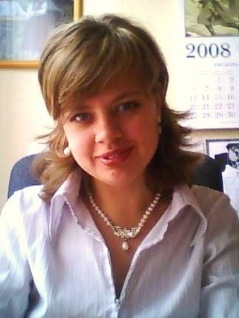 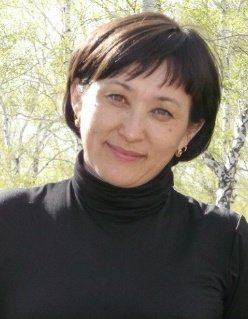 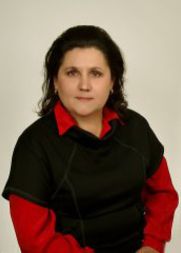 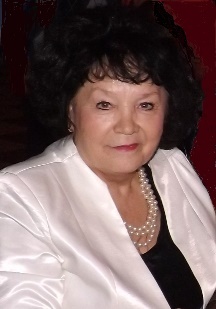 Мельниченко Е.С.Назырова Л.И.Грабар М.А.Ленартович Л.Г.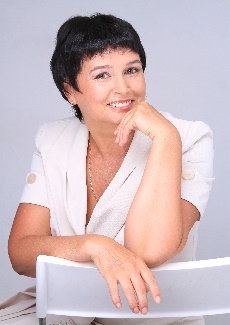 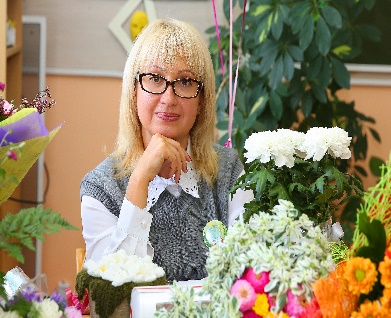 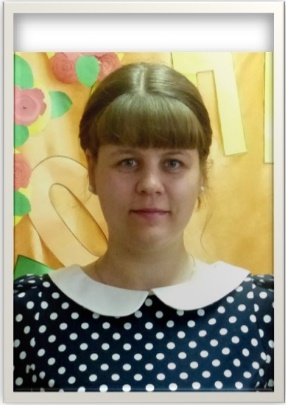 Коренева С.А.Жаркова Н.В.Чужакова И.Н.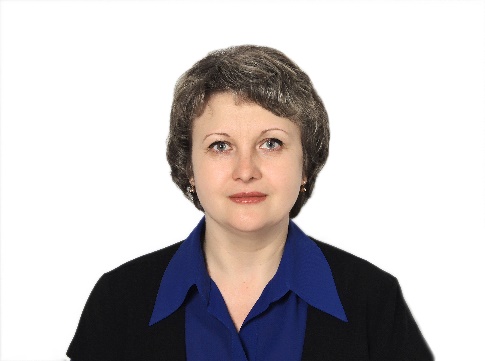 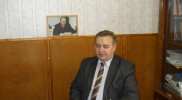 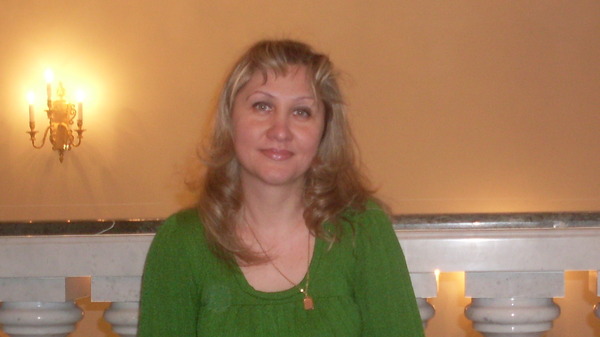 Горюшкина Е.Н.Горюшкина Е.Н.Горюшкина Е.Н.Скрипник М.И.Скрипник М.И.Скрипник М.И.Грабар М.А.Грабар М.А.Дымаренок Е.Д.